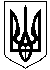 ГАЛИЦИНІВСЬКА СІЛЬСЬКА РАДАВІТОВСЬКОГО РАЙОНУ МИКОЛАЇВСЬКОЇ ОБЛАСТІРІШЕННЯВід 15 липня 2021 року № 28                                      ІХ сесія VIII скликанняс. ГалициновеПро надання  згоди на розробку проекту землеустрою щодо відведення земельної  ділянки у власність для  ведення особистого селянського господарстваВідповідно до статті 26 Закону України “ Про місцеве самоврядування в Україні ”, статей 12, 122, 184,186, 186-1 Земельного кодексу України, Закону України “ Про землеустрій ”, Закону України “ Про державний земельний кадастр ”, сільська  радаВ И Р І Ш И Л А:Надати  згоду громадянину України Бучко Михайлу Олександровичу на розробку проекту землеустрою  щодо відведення земельної  ділянки у власність із земель комунальної власності для  ведення  особистого селянського господарства орієнтованою площею , що прилягає до вулиці Миру село Галицинове в  межах  території  Галицинівської  сільської ради  Вітовського  району  Миколаївської  області.Контроль за виконанням цього рішення покласти на постійну комісію сільської ради з питань земельних відносин та земельного кадастру, природокористування, планування території, охорони довкілля та екологічної безпеки.                            Сільський голова                          І. НАЗАР